О внесении изменений в постановление администрации Арсеньевского городского округа от 05 декабря 2019 года               № 888-па «Об утверждении административного регламента                 предоставления муниципальной услуги «Предоставление           земельных участков, находящихся в ведении или собственности                 Арсеньевского городского округа, без проведения торгов»В соответствии с Земельным кодексом Российской Федерации, Федеральным законом от 27 июля 2010 года № 210-ФЗ «Об организации предоставления государственных и муниципальных услуг», постановлением Правительства Российской Федерации от 09 апреля 2022 года № 629 «Об особенностях регулирования земельных отношений в Российской Федерации в 2022 и 2023 годах», руководствуясь  Уставом Арсеньевского городского округа, администрация Арсеньевского городского округаПОСТАНОВЛЯЕТ:1. Внести в административный регламент предоставления муниципальной услуги «Предоставление земельных участков, находящихся в ведении или собственности Арсеньевского городского округа, без проведения торгов», утвержденный постановлением администрации Арсеньевского городского округа от 05 декабря 2019 года № 888-па (далее – Регламент) следующие изменения:1.1. Изложить абзац второй пункта 17.4 Регламента в следующей редакции:«Специалист Управления рассматривает поступившее заявление, при отсутствии оснований для отказа в предварительном согласовании предоставления земельного участка, в срок не более чем 20 дней (в 2023 году в срок не более чем 14 календарных дней) со дня поступления заявления о предварительном согласовании предоставления земельного участка принимает решение в форме постановления Управления о предварительном согласовании предоставления земельного участка.1.2. Изложить абзац первый пункта 17.5 Регламента в следующей редакции:«Специалист Управления рассматривает поступившее заявление, при отсутствии оснований для отказа в предоставлении земельного участка, предусмотренных статьей 39.16 Земельного кодекса Российской Федерации, в срок не более чем 20 дней (в 2023 году в срок не более чем 14 календарных дней)  со дня поступления заявления о предоставлении земельного участка, в случае если не требуется образование испрашиваемого земельного участка или уточнение его границ, принимает решение в форме постановления Управления о предоставлении земельного участка в собственность бесплатно или в постоянное (бессрочное) пользование, осуществляет его подписание, а также направление принятого решения заявителю.»1.3. Изложить пункт 17.6 Регламента в следующей редакции: «17.6. Процедура подготовки и направления заявителю (представителю заявителя) договора купли-продажи земельного участка, договора аренды земельным участком либо договора безвозмездного пользования В срок не более чем 20 дней (в 2023 году в срок не более чем 14 календарных дней) со дня поступления заявления о предоставлении земельного участка специалист Управления рассматривает поступившее заявление и при отсутствии оснований, предусмотренных статьей 39.16 Земельного кодекса Российской Федерации, осуществляет подготовку проектов договора купли-продажи, договора аренды земельного участка в трех экземплярах, осуществляет их подписание, а также направление для подписания заявителю.В 2023 году допускается продажа без проведения торгов земельного участка, находящегося в государственной или муниципальной собственности, и земельного участка, государственная собственность на который не разграничена, предназначенных для ведения личного подсобного хозяйства, ведения гражданами садоводства или огородничества для собственных нужд, отдыха (рекреации), производственной деятельности, нужд промышленности и предоставленных в аренду, при условии отсутствия у Управления информации о выявленных в рамках государственного земельного надзора и неустраненных нарушениях законодательства Российской Федерации при использовании такого земельного участка.В 2023 году земельные участки, находящиеся в государственной или муниципальной собственности, предоставляются гражданам Российской Федерации или российским юридическим лицам в аренду без проведения торгов в целях осуществления деятельности по производству продукции, необходимой для обеспечения импортозамещения в условиях введенных ограничительных мер со стороны иностранных государств и международных организаций, перечень которой устанавливается решением органа государственной власти субъекта Российской Федерации.Подготовка проекта договора аренды земельного участка при поступлении заявления от субъекта малого и среднего предпринимательства о предоставлении земельного участка в аренду, осуществляется в трех экземплярах в срок, установленный подпунктом 1 пункта 7.2 раздела 7 Регламента.Проекты договоров, направленные заявителю, должны быть им подписаны и представлены в Управление не позднее чем в течение 30 дней со дня получения заявителем проектов указанных договоров.»1.4. Заменить в пункте 17.7 Регламента слова «тридцать дней» словами «20 дней (в 2023 году в срок не более чем 14 календарных дней)».1.5. Дополнить раздел 8 Регламента абзацем предпоследним следующего содержания: «- Постановление Правительства Российской Федерации от 09 апреля 2022 года № 629 «Об особенностях регулирования земельных отношений в Российской Федерации в 2022 и 2023 годах (первоначальный текст документа опубликован в изданиях: Официальный интернет-портал правовой информации http://pravo.gov.ru, 12 апреля 2022 года, «Собрание законодательства РФ», 18 апреля 2022 года, № 16, ст. 2671);».2. Организационному управлению администрации городского округа (Абрамова) обеспечить официальное опубликование и размещение на официальном сайте администрации Арсеньевского городского округа настоящего постановления.3. Настоящее постановление вступает в силу после его официального опубликования.   Глава городского округа                                                                              В.С. Пивень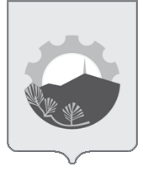 АДМИНИСТРАЦИЯ АРСЕНЬЕВСКОГО ГОРОДСКОГО ОКРУГА П О С Т А Н О В Л Е Н И Е28 августа 2023 г.г.Арсеньев№504-па